Supplemental InformationMiniature Differential Mobility Analyzer for Compact Field-Portable SpectrometersChaolong Qi and Pramod Kulkarni*Centers for Disease Control and Prevention, National Institute for Occupational Safety and Health 1090 Tusculum Ave, MS: R7 Cincinnati, OH, 45226Submitted to the Aerosol Science & Technology * Corresponding Author: Pramod Kulkarni; Phone: (513) 841-4300, fax: (513) 841-4545, email: PSKulkarni@cdc.govDisclaimer—The findings and conclusions in this report are those of the authors and do not necessarily represent the views of the National Institute for Occupational Safety and Health. Mention of product or company name does not constitute endorsement by the Centers for Disease Control and Prevention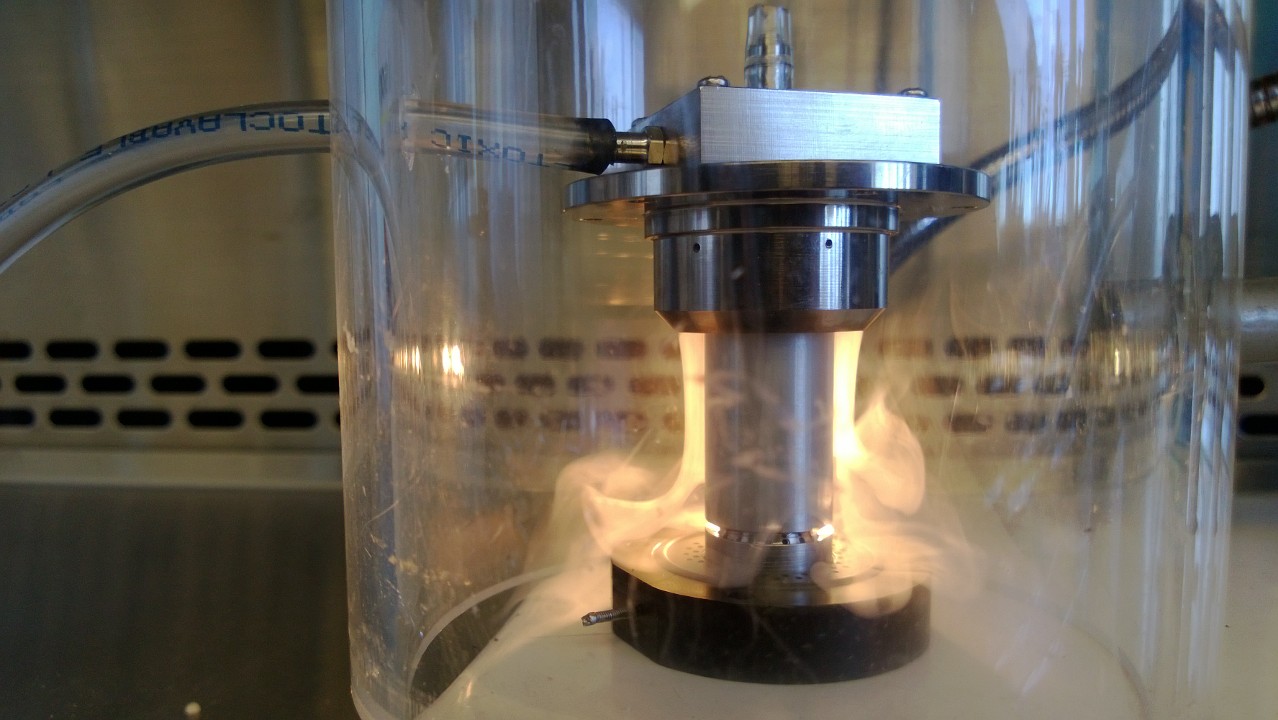 Figure S1. Visualization of laminar sheath flow in DMA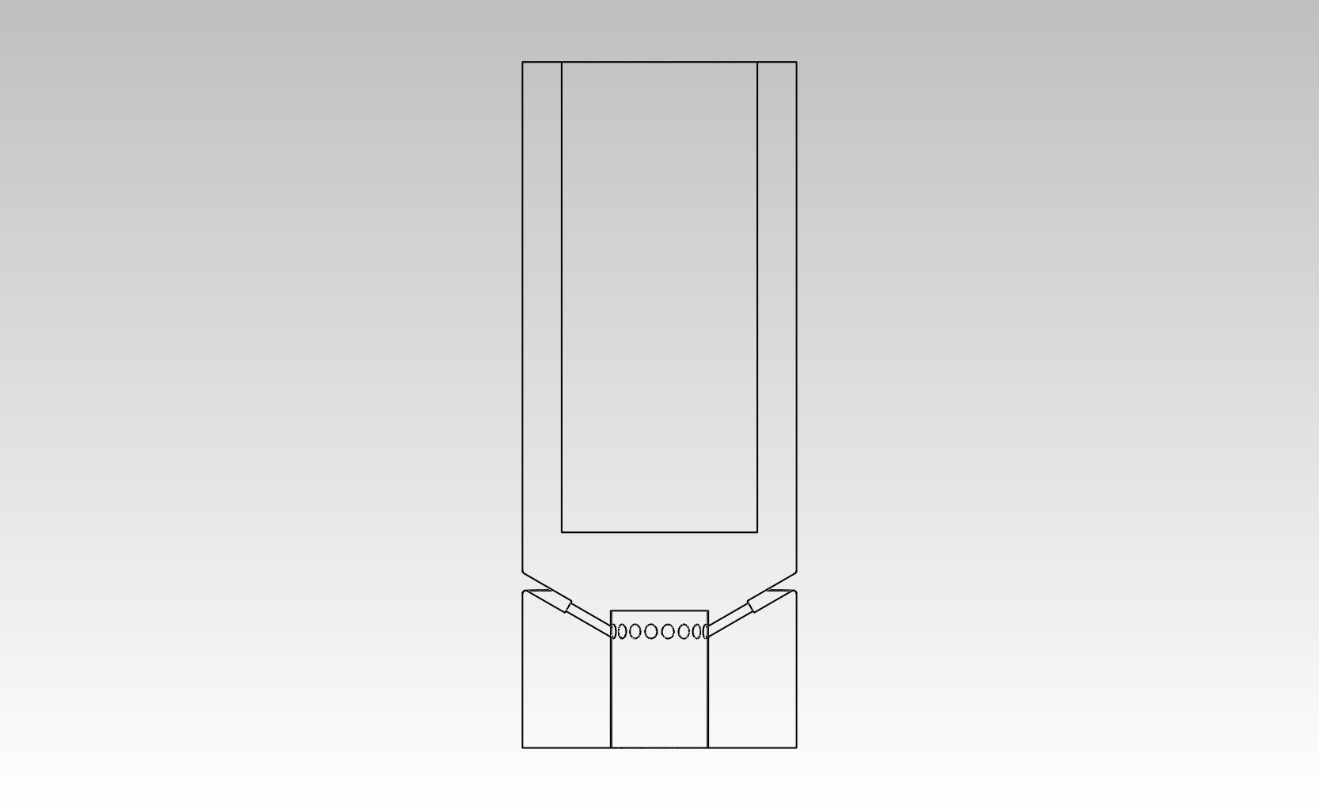 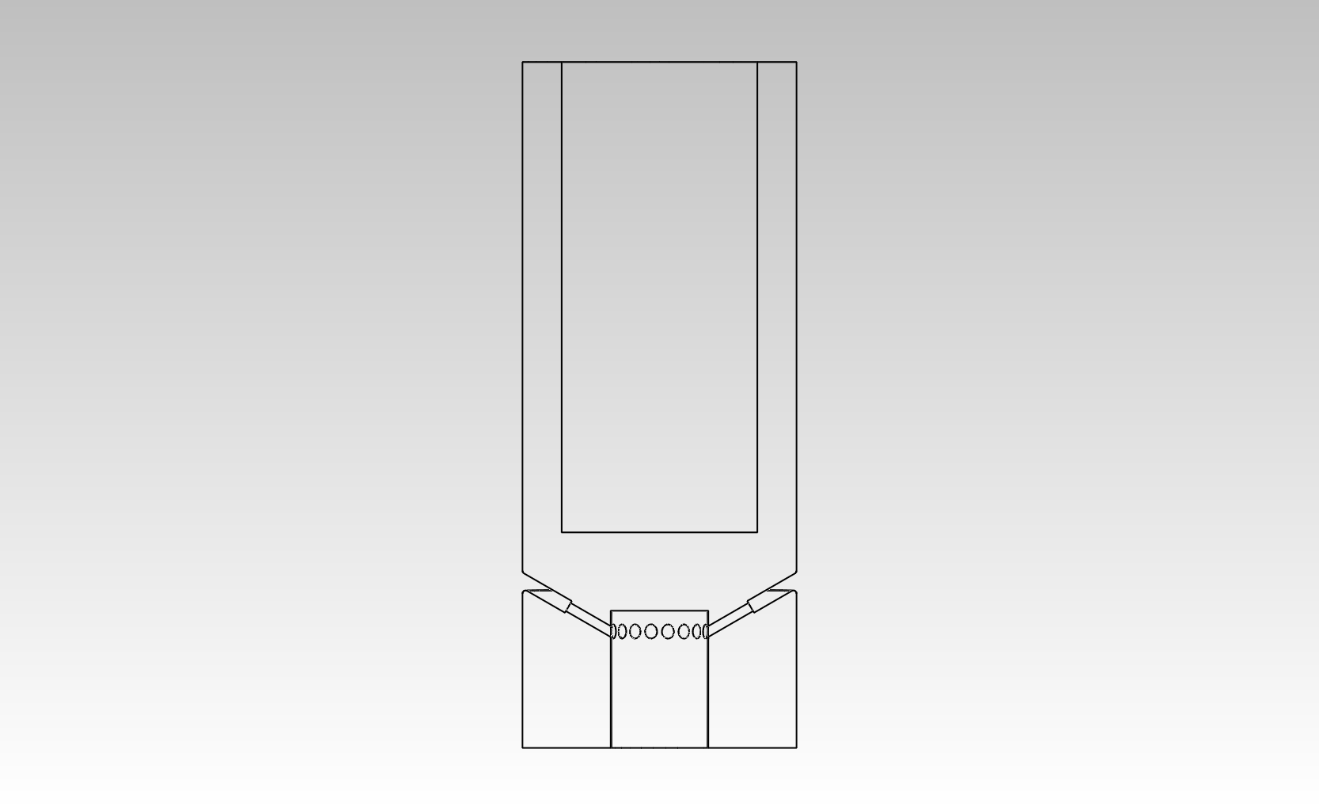 Figure S2. Aerosol exit flow channels in the inner rod of the mDMA.